東大井三丁目における都有地（都営元芝アパート跡地）を活用した特別養護老人ホーム等の整備について東大井三丁目の都有地（都営元芝アパート跡地）について、都の「都有地活用による地域の福祉インフラ整備事業」により、特別養護老人ホーム等の整備を進める。１　都有地および事業者選定の概要（１） 都有地の概要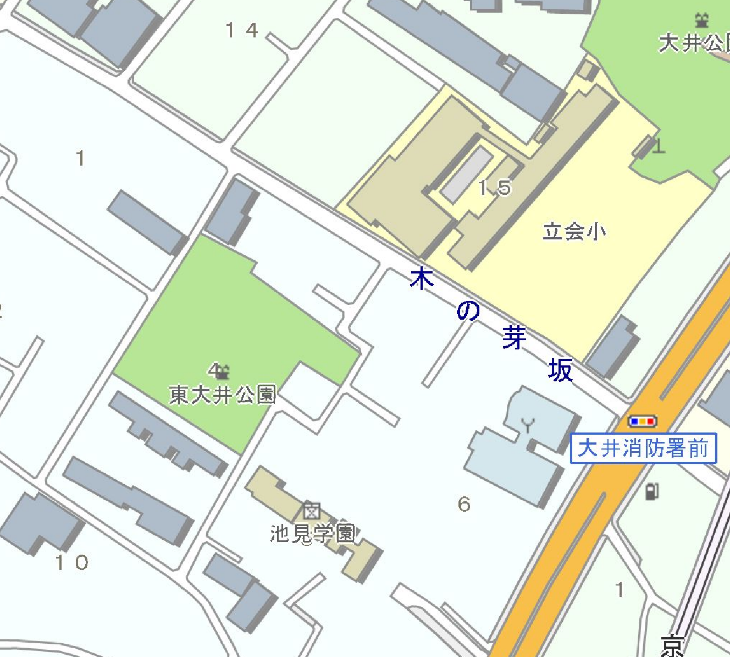 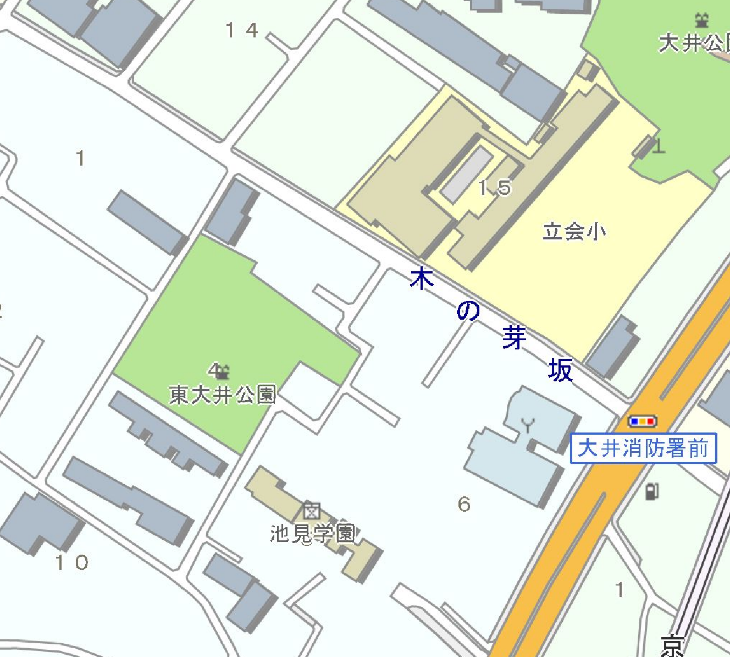 ア  所在地（住居表示）東京都品川区東大井三丁目４番１号、２号イ  敷地面積　　約３，３０９㎡（契約締結時に確定）ウ  用途地域等  　第一種中高層住居専用地域・建ぺい率：６０％・容積率：２００％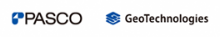 （２） 都の事業者選定方法　　ア  都有地活用による地域の福祉インフラ整備事業実施要綱（高齢）に基づき、都は都有地の借受者を公募する。　 イ  区は、応募者に関する意見書を都に提出する。都は、区の意見書も踏まえ、応募者を審査し、借受者を決定する。   ウ  借受者は、都から土地を定期借地（５０年）で借受け、施設を建設し運営する。２　条件とする介護保険施設等（１）特別養護老人ホーム（ユニット型・定員８０人以上）（２）老人短期入所施設（ユニット型、定員８人以上。ただし、特別養護老人ホーム定員の１割以上。）	　　　※事業者が提案する併設施設等を併設することも可能。ただし、併設を希望する場合は事前に区との協議が必要。３　施設整備費の補助 都の施設整備費補助制度あり４  今後の主なスケジュール（予定）令和４年　５月下旬　　　住民説明会令和４年　６月下旬　　　事業者公募令和５年　６月頃　　　　事業者決定令和６年１１月頃　　　　工事着工令和７年１１月頃　　　　工事竣工 令和８年　３月頃　　　　開設